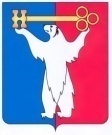 АДМИНИСТРАЦИЯ ГОРОДА НОРИЛЬСКАКРАСНОЯРСКОГО КРАЯРАСПОРЯЖЕНИЕ11.01.2022	г.Норильск		№ 26О внесении изменения в распоряжение Администрации города Норильска от 20.03.2015 № 1716В связи с уточнением функций, осуществляемых Управлением по градостроительству и землепользованию Администрации города Норильска,Внести в Положение об Управлении по градостроительству и землепользованию Администрации города Норильска, утвержденное распоряжением Администрации города Норильска от 20.03.2015 № 1716 (далее - Положение), следующее изменения:Пункт 3.18 Положения изложить в следующей редакции:«3.18. Выдает разрешение на строительство и разрешение на ввод объекта капитального строительства в эксплуатацию в случаях, установленных законодательством, при строительстве и реконструкции объектов капитального строительства, если при его проведении затрагиваются конструктивные и другие характеристики надежности и безопасности таких объектов, а также в предусмотренных законом случаях вносит изменения в разрешение на строительство и разрешение на ввод объекта капитального строительства в эксплуатацию.».2.	Разместить настоящее распоряжение на официальном сайте муниципального образования город Норильск.И.о. Главы города Норильска							Р.И. Красовский